 Supplemental Figure 1 (A) Posterior probabilities of genotype class membership calculated by NewHybrids. (B) Individual admixture coefficients calculated by Structure. Individuals are ordered the same way in each plot. 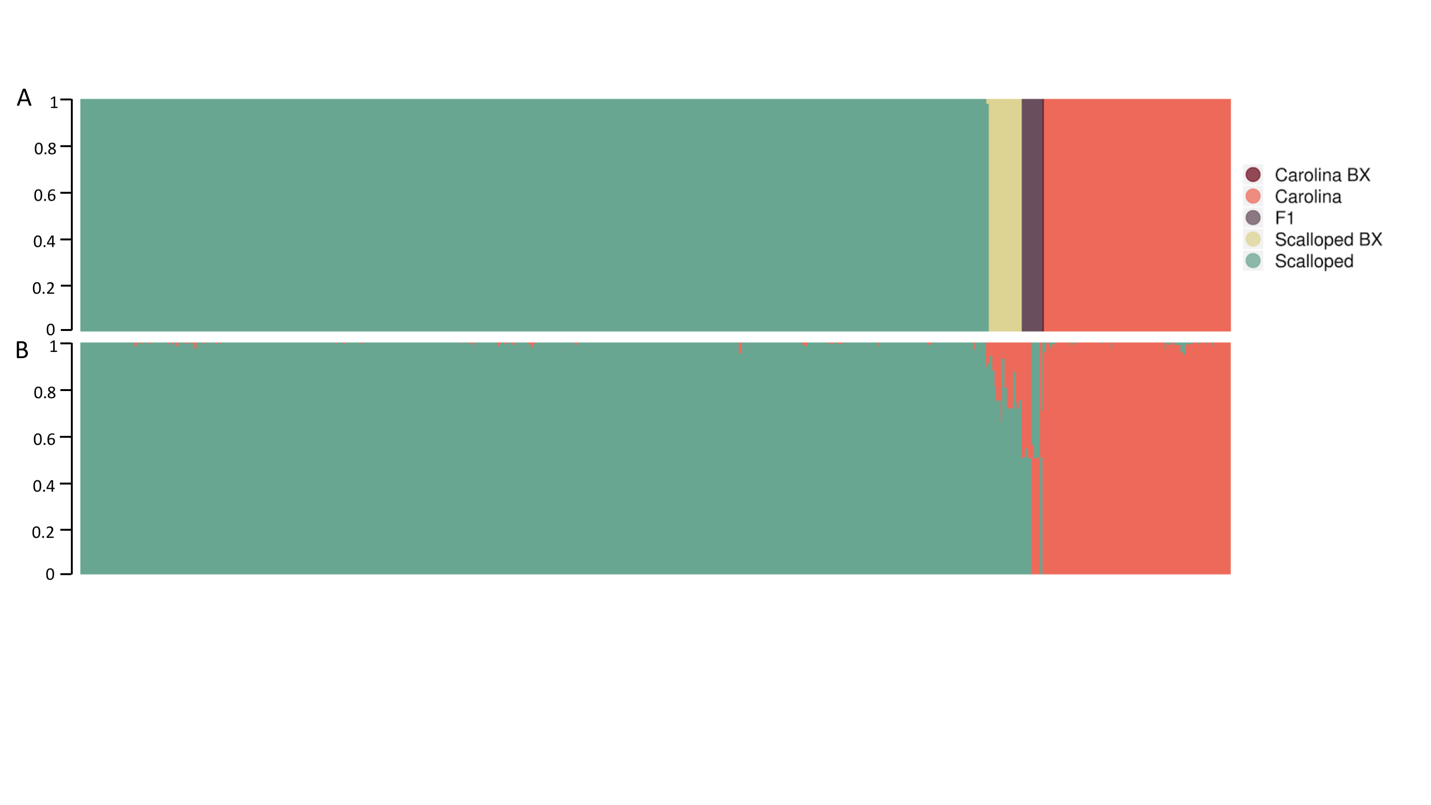 